Załącznik nr 4 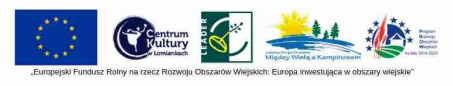 OŚWIADCZENIE Zgodnie z art. 13 ogólnego rozporządzenia o ochronie danych osobowych z dnia 27 kwietnia 2016 r.  (Dz. Urz. UE L 119 z 04.05.2016) informuję, iż: 1) administratorem Pani/Pana danych osobowych jest Centrum Kultury w Łomiankach, 2) Pani/Pana dane osobowe przetwarzane będą w celu realizacji umowy - na podstawie Art. 6 ust. 1  lit. b ogólnego rozporządzenia o ochronie danych osobowych z dnia 27 kwietnia 2016 r. 3) odbiorcami Pani/Pana danych osobowych będą wyłącznie podmioty uprawnione do uzyskania  danych osobowych na podstawie przepisów prawa 4) Pani/Pana dane osobowe przechowywane będą przez okres 5 lat / lub w oparciu o uzasadniony  interes realizowany przez administratora  5) posiada Pani/Pan prawo do żądania od administratora dostępu do danych osobowych, ich  sprostowania, usunięcia lub ograniczenia przetwarzania 6) ma Pani/Pan prawo wniesienia skargi do organu nadzorczego  podanie danych osobowych jest dobrowolne, jednakże odmowa podania danych może skutkować  odmową zawarcia umowy. ………………………………					………………….……………… miejscowość, data 						 pieczątka i podpis oferenta